Slovenský jazyk a literatúraMeno: Priezvisko:Trieda: 6.AVypracoval (a): Mgr. Martina Krajčovič IľkováDomáce úlohy od 01.03.2021 – 05.03.2021Opakovanie: Mäkké slabiky1) Pozorne si prečítaj vety.Radi chodíme do lesa. Nina pozerá na nebo. Nezábudka pekne rozkvitla. Anička zacítila voňavé kvetiny. V lese tečie vodička. Dedko si sladí čaj medíkom. Janíčko má dnes meniny. 2) Prepíš prvú a druhú vetu a zakrúžkuj v nich slová v ktorých je mäkká slabika:________________________________________________________________________________________________________________________________________________________________________________________________3) Prečítaj slová a preškrtni tie, v ktorých nie je mäkká slabika:deti,  chyba,   obraz,   dedko,   voda,   telo,   dúha, 4) Zakrúžkuj správne slovo:ďeti  -  deti			sedí  -  seďí			ďeväť  -  deväťNina  -  Ňina		buďík  -  budík		letí  -  leťíOpakovanie:        Písanie i/í a y/ý po obojakej spoluhláske b.Abeceda1, Ktoré slovo nepatrí do riadka? byť, bydlisko, dobytok, biť,  - Do riadka nepatrí slovo ____________.obyčajný, obydlie, kabinet, dobytok,  - Do riadka nepatrí slovo __________.Nie sú to ____________________  slová.1,Usporiadaj mená podľa abecedy.  (pomôž si hore tabuľkou slovenskej abecedy)Dušan, Agáta, Emil, Beáta, František, Oliver, Irena, Peter, Jana, Tereza, Marcel____________________________________________________________________________________________________________________________________________________________________________________________________________________________________________________________________________________________________________________________________________________________________________________________________________________________________________________________Opakovanie Vybrané slovýPodčiarkni v texte vybrané a príbuzné slová.Vážim si materinský jazyk. Mačiatko sa oblizovalo jazýčkom. Medvieďa nazývajú guľôčkou. Radi pozývame  hostí na návštevu. Pästiar vyzval súpera na súboj. Prezývkou možno aj ublížiť.Utvor správne dvojice.                  Doplň správne i/í alebo y/ý.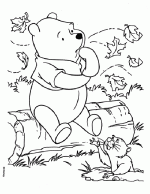     r    bacina,   um    vať, prep   chový, papr    ka,   p    sať,     kor    tnačka,  r   šavý, kr   čať,  pr    beh,  m    dliny
Opakovanie vybrané slová1, Doplň i/í, y/ý.b     strý,    m    núta,  šm     k, m      ška,  hm     z   vyžm     kala, zam     káme,  m      ska          2, Vymysli 3 príbuzné slová k vybranému slovu pýtať sa.     3, Napíš 3 príbuzné slová k vybranému slovu ryba.
Opakovanie:1, Z viet vypíš vybrané slová.Mamička rozprávala svojmu synovi bájku.  Havran kdesi uchytil kus syra. Vyletel na strom, aby sa syrom nasýtil.  Prach vyletí vysoko.  Strýc Štefan obľubuje ryžový nákyp. V sychravom počasí sme zbierali lístie. Osýpky sú detská choroba. Vy sa učíte vybrané slová. Pri plote rastie vysoký pýr. Bylinkový čaj mám veľmi rád. Namydlil si ruky.  Pozývam Vás na návštevu. B- ......................................................................................................................M-.......................................................................................................................P-.......................................................................................................................R-......................................................................................................................S-......................................................................................................................V-......................................................................................................................Z-......................................................................................................................2, Nahraď spojenia slov vybraným slovom po V.nočný vták - ..........................................                               opak nízkeho -.....................................živočích, ktorý žije vo vode - ....................                          nazýva sahostípozývameJánvyzývamez horyozýva sana súťaž